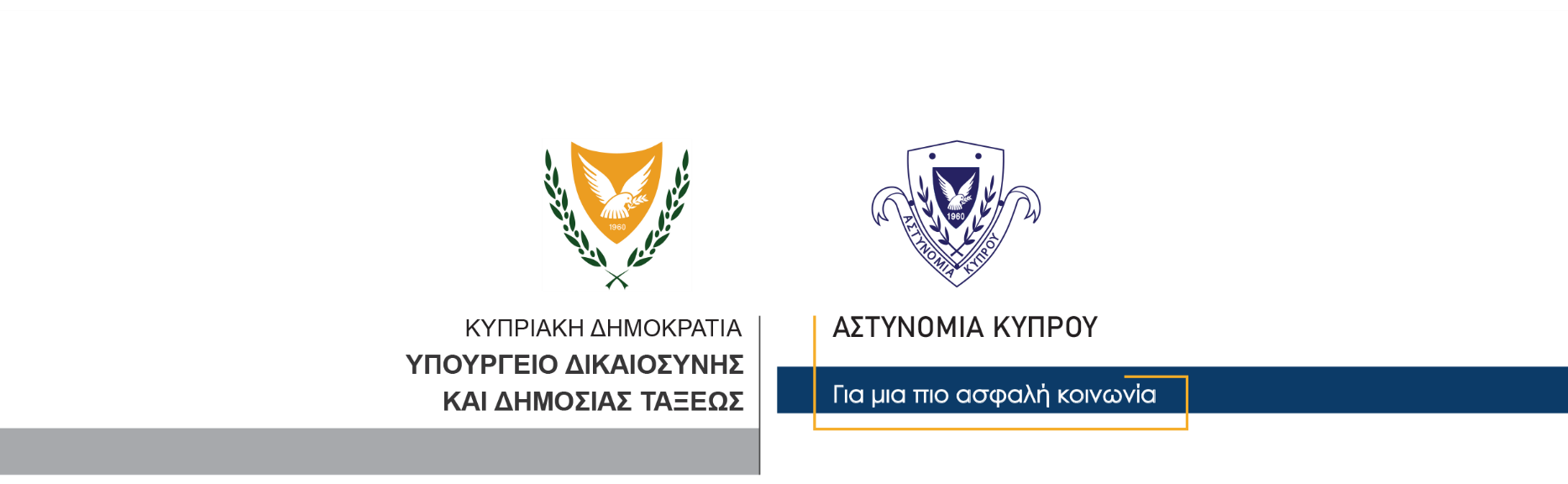 11 Μαρτίου, 2021  Δελτίο Τύπου 1 - Ληστεία 	Γύρω στις 2 τα ξημερώματα σήμερα, δύο άγνωστα πρόσωπα τα οποία είχαν καλυμμένα τα κεφάλια τους με μαύρες κουκούλες, αφού παραβίασαν με σωματική βία τη γυάλινη είσοδο αρτοποιείου στη Λεμεσό, απείλησαν την υπάλληλο με ρόπαλο και μαχαίρι και αφού πήραν χρηματικό ποσό από το συρτάρι της ταμειακής μηχανής, τράπηκαν σε φυγή προς άγνωστη κατεύθυνση με τρίτο πρόσωπο που τους ανέμενε.  	Οι ένας εκ των δραστών περιγράφεται ως εύσωμος, με μαύρο παντελόνι και δερμάτινο σακάκι ενώ ο δεύτερος περιγράφεται ως λεπτής σωματικής διάπλασης,  φορούσε γκρίζες φόρμες και είχε στον ώμο του μια σχολική τσάντα. Το τρίτο πρόσωπο περιγράφεται ως λεπτής σωματικής διάπλασης και φορούσε μαύρες φόρμες. Οι τρείς άντρες μιλούσαν την κυπριακή διάλεκτο. 	Το ΤΑΕ Λεμεσού συνεχίζει τις εξετάσεις. Κλάδος ΕπικοινωνίαςΥποδιεύθυνση Επικοινωνίας Δημοσίων Σχέσεων & Κοινωνικής Ευθύνης